УТВЕРЖДАЮ
И.о. руководителя Донского бассейнового водного управления Федерального агентства водных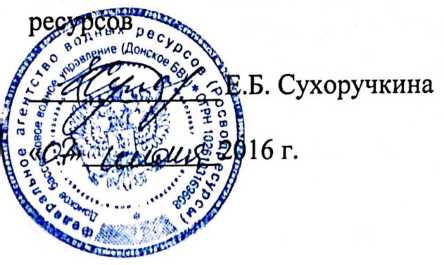 Положениео проведении конкурса,
посвященного Международному Дню водыОбщие положенияНастоящее положение определяет порядок проведения конкурса, посвященного Международному Дню воды (далее – Конкурс).Конкурс проводится по инициативе Донского бассейнового водного управления Федерального агентства водных ресурсов и в соответствии с Приказом Федерального агентства водных ресурсов от 25.12.2015 № 308.Подведение итогов Конкурса и определение победителей осуществляет конкурсная комиссия.Основная цель проведения Конкурса - привлечение внимания органов власти всех уровней и местного самоуправления, общественных организаций и населения к проблемам рационального использования и охраны водных ресурсов, сохранения и восстановления водных объектов и экосистем водного бассейна реки Дон.Основная задача Конкурса - организация и проведение мероприятий, посвященных Международному Дню воды в зоне ответственности Донского БВУ.Участники конкурсаУчастие в Конкурсе могут принять школьники Белгородской, Воронежской, Курской, Липецкой, Ростовской и Тамбовской областей.Участниками Конкурса могут быть как отдельные авторы, так и авторские коллективы.Номинации конкурсаЛучшее стихотворение на тему «Вода – наше богатство».Лучший рисунок, посвященный Международному Дню воды.4. Порядок предоставления и требования к конкурсным работамВсе материалы, принимаемые на Конкурс должны отвечать тематике, целям и задачам Конкурса.При рассмотрении конкурсных материалов учитывается:соответствие Положению о Конкурсе, его целям, задачам и требованиям;актуальность темы;уровень сложности и раскрытия тематики Конкурса: яркость и запоминаемость образов, текстов, мотивов; выразительность; фантазия; оригинальность и креативность; высокое качество; современность; лаконичность;качество работ с эстетической (художественной) точки зрения.Предоставленные работы должны:символизировать бережное отношение к водным ресурсам;не вызывать отрицательных эмоций.Для участия в конкурсе необходимо предоставить нс позднее 01 июля 2016 года материалы для участия в конкурсе:Заявку (в свободной форме отдельным документом MS WORD на листе формата А4, шрифт Times New Roman, размер шрифта 14) на участие в Конкурсе с указанием необходимых контактных данных:Ф.И.О. полностью;дата рождения;место учебы;почтовый адрес;номер мобильного телефона и адрес электронной почты.В случае если работа выполнена авторским коллективом, в заявке указываются сведения о каждом участнике авторского коллектива (соавторах конкурсной работы).Конкурсную работу (в соответствии с одной или несколькими номинациями конкурса).Номинация 3.1. - стихотворения предоставляются отдельным документом MS WORD (формат листа А4, шрифт Times New Roman, размер шрифта 14). Номинация 3.2. - для участия в данной номинации предоставляется рисунок в формате jpeg, tiff, pdf с разрешением не менее 300dpi. Работы в данной номинации могут содержать призывы и слоганы, связанные с темой конкурса. Файл должен содержать сканированное или фотографическое изображение рисунка участника. Изображение не должно быть искажено, перекрыто, затемнено, засвечено или перевернуто. Размер файла - не менее 1 и не более 50 Мб.Дополнительно участники могут предоставить пояснительную записку в свободной форме с обоснованием соответствия представленного проекта требованиям Конкурса и расшифровкой ценностно-смыслового содержания элементов работы (предоставляется отдельным документом MS WORD на листе формата А4, шрифт Times New Roman, размер шрифта 14).Каждый участник (авторский коллектив) может выставить на Конкурс не более трех работ в каждой номинации.Участие в конкурсе означает согласие участника (авторского коллектива) конкурса передать исключительные права на использование представленных им материалов организаторам конкурса.Участники конкурса гарантируют, что присланные ими на Конкурс работы не нарушают авторских или имущественных прав третьих лиц.Материалы для участия в конкурсе (заявка, конкурсная работа) необходимо направить в электронном виде (формат в соответствии с пунктами 4.4.1-4.4.3) на адрес электронной почты voda-161@mail.ru. Контактный телефон по вопросам участия в Конкурсе – 8-904-44-679-44 (Нахтигаль Эллина Германовна, Полочанская Ольга Геннадьевна).Материалы также могут быть направлены по почте.Неполный комплект материалов, а также материалы, поступившие по истечению срока их подачи, к участию в конкурсе не допускаются.5. Порядок определения победителя и подведение итогов КонкурсаПосле окончания приема заявок на Конкурс проводится оценка поступивших работ конкурсной комиссией.Критериями оценки работ, поступивших на Конкурс, являются:выразительность;художественный уровень выполнения работы;оригинальность;соответствие тематике Конкурса;общее восприятие.Определение победителя Конкурса производится на основании общего количества баллов от 1 до 5, выставленных членами конкурсной комиссии по каждому из критериев в соответствии с п. 5.2. настоящего положения. Победителем в каждой номинации признается конкурсная работа, набравшая в сумме наибольшее количество баллов.Победители (1 место) и призеры (2, 3 место) Конкурса определяются не позднее 15 июля 2016 года.Победителям и призерам Конкурса вручаются ценные призы и дипломы. Главный приз в каждой номинации - планшет.